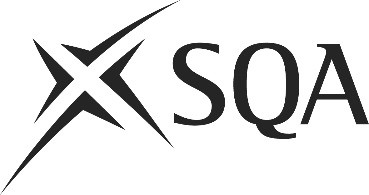 Unit PPL3PC12 (HK87 04)	Prepare, Cook and Finish Complex Hot SaucesI confirm that the evidence detailed in this unit is my own work.I confirm that the candidate has achieved all the requirements of this unit.I confirm that the candidate’s sampled work meets the standards specified for this unit and may be presented for external verification.Unit PPL3PC12 (HK87 04)	Prepare, Cook and Finish Complex Hot SaucesThis page is intentionally blankUnit PPL3PC12 (HK87 04)	Prepare, Cook and Finish Complex Hot SaucesUnit PPL3PC12 (HK87 04)	Prepare, Cook and Finish Complex Hot SaucesUnit PPL3PC12 (HK87 04)	Prepare, Cook and Finish Complex Hot SaucesUnit PPL3PC12 (HK87 04)	Prepare, Cook and Finish Complex Hot SaucesSupplementary evidenceCandidate’s nameCandidate’s signatureDateAssessor’s nameAssessor’s signatureDateCountersigning — Assessor’s name(if applicable)Countersigning — Assessor’s signature(if applicable)DateInternal verifier’s nameInternal verifier’s signatureDateCountersigning — Internal verifier’s name(if applicable)Countersigning — Internal verifier’s signature(if applicable)DateExternal Verifier’s initials and date (if sampled)Unit overviewThis unit is about preparing, cooking and finishing complex hot sauces, for example:compound butter saucesother roux-based sauces (for example, beurre manié or cold roux)emulsified sauces (for example, beurre blanc or hollandaise)cream thickening sauceswhite/brown sauce derivativesreduced saucesThe unit covers a range of preparation, cooking and finishing techniques associated with complex hot sauces.Sufficiency of evidenceThere must be sufficient evidence to ensure that the candidate can consistently achieve the required standard over a period of time in the workplace or approved realistic working environment.Performance criteriaYou must do:There must be evidence for all Performance Criteria (PC). The assessor must assess PCs 1-8 by directly observing the candidate’s work.For PC 9, if it is not possible to observe both ‘holding’ and ‘serving’, alternative methods of assessment may be used for one of them (ie either holding or serving) but the assessor must observe the other.PC 10 may be assessed by alternative methods if observation is not possible.1	Select the type and quantity of ingredients needed for preparation.2	Check the ingredients to make sure they meet quality standards and other requirements.3	Choose the correct tools, knives and equipment required to prepare, cook and finish the sauce.4	Use the tools, knives and equipment correctly when preparing, cooking and finishing the sauce.5	Combine the ingredients according to dish requirements.6	Prepare and cook the sauce to meet requirements.7	Ensure the sauce has the correct flavour, colour, consistency and quantity.8	Present the sauce to meet requirements.9	Ensure the dish is at the correct temperature for holding and serving.10	Store any cooked sauce not for immediate use in line with food safety regulations.Scope/RangeScope/RangeScope/RangeScope/RangeWhat you must cover:What you must cover:What you must cover:What you must cover:All scope/range must be covered. There must be performance evidence, gathered through direct observation by the assessor of the candidate’s work for:All scope/range must be covered. There must be performance evidence, gathered through direct observation by the assessor of the candidate’s work for:All scope/range must be covered. There must be performance evidence, gathered through direct observation by the assessor of the candidate’s work for:All scope/range must be covered. There must be performance evidence, gathered through direct observation by the assessor of the candidate’s work for:all twelve:a	weighing or measuringb	choppingc	simmeringd	reducinge	boilingf	make rouxg	passing or straining or blendingh	skimmingi	whiskingj	adding creamk	adding thickening agentsl	puréeingEvidence for the remaining points under ‘what you must cover’ may be assessed through questioning or witness testimony.Evidence for the remaining points under ‘what you must cover’ may be assessed through questioning or witness testimony.Evidence for the remaining points under ‘what you must cover’ may be assessed through questioning or witness testimony.Evidence for the remaining points under ‘what you must cover’ may be assessed through questioning or witness testimony.Evidence referenceEvidence descriptionDatePerformance criteriaPerformance criteriaPerformance criteriaPerformance criteriaPerformance criteriaPerformance criteriaPerformance criteriaPerformance criteriaPerformance criteriaPerformance criteriaEvidence referenceEvidence descriptionDateWhat you must doWhat you must doWhat you must doWhat you must doWhat you must doWhat you must doWhat you must doWhat you must doWhat you must doWhat you must doEvidence referenceEvidence descriptionDate12345678910Evidence referenceEvidence descriptionDateScope/RangeScope/RangeScope/RangeScope/RangeScope/RangeScope/RangeScope/RangeScope/RangeScope/RangeScope/RangeScope/RangeScope/RangeEvidence referenceEvidence descriptionDateWhat you must coverWhat you must coverWhat you must coverWhat you must coverWhat you must coverWhat you must coverWhat you must coverWhat you must coverWhat you must coverWhat you must coverWhat you must coverWhat you must coverEvidence referenceEvidence descriptionDateabcdefghijklKnowledge and understandingKnowledge and understandingEvidence referenceand dateWhat you must know and understandWhat you must know and understandEvidence referenceand dateFor those knowledge statements that relate to how the candidate should do something, the assessor may be able to infer that the candidate has the necessary knowledge from observing their performance or checking products of their work. In all other cases, evidence of the candidate’s knowledge and understanding must be gathered by alternative methods of assessment (eg oral or written questioning).For those knowledge statements that relate to how the candidate should do something, the assessor may be able to infer that the candidate has the necessary knowledge from observing their performance or checking products of their work. In all other cases, evidence of the candidate’s knowledge and understanding must be gathered by alternative methods of assessment (eg oral or written questioning).Evidence referenceand date1Different types of complex hot sauces and their characteristics.2Safe use of alcohol in sauces and why it is used.3How to select the correct type, quality and quantity of ingredients to meet sauce requirements.4What quality points to look for in sauce ingredients.5What you should do if there are problems with the ingredients.6What the correct tools, knives and equipment are to carry out the required preparation, cooking and finishing methods.7How to carry out each of the preparation, cooking and finishing methods according to sauce requirements.8Why it is important to use the correct techniques, tools, knives and equipment and techniques when preparing, cooking and finishing complex hot sauces.9The correct temperatures for cooking complex hot sauces and why these temperatures are important.10Common faults in complex sauces and how to minimise and correct them.11Current trends in relation to complex hot sauces.12How to identify when sauces have the correct colour, flavour, consistency, quantity and finish.13How to adjust the taste and flavour of complex sauces, stocks, gravies and glazes.14How to balance the flavour, texture, colour, consistency and quality of the final dish with the sauce.15The appropriate accompaniments and garnishes for different complex sauces.16What quality points relate to complex hot sauces.17The correct temperatures for holding and serving sauces.18How to store cooked sauces not for immediate use.19Healthy eating options when preparing, cooking and finishing complex hot sauces.EvidenceEvidenceDate123456Assessor feedback on completion of the unit